Fuga di cervelliDa Wikipedia, l'enciclopedia libera.L'espressione "fuga dei cervelli" indica l'emigrazione verso Paesi stranieri di persone di talento o alta specializzazione professionale formatesi in madrepatria. Tale termine, riferito al cosiddetto "capitale umano", rievoca quello della "fuga dei capitali", ovvero il disinvestimento economico da ambienti non favorevoli all'impresa.Al 2019, il fenomeno aveva interessato circa 300 000 italiani ogni anno e un totale di 2 milioni di migranti nel decennio precedente.Confindustria aveva stimato un costo di perdita del capitale umano pari a 14 miliardi di euro ogni anno. La fuga dei cervelli (2012) 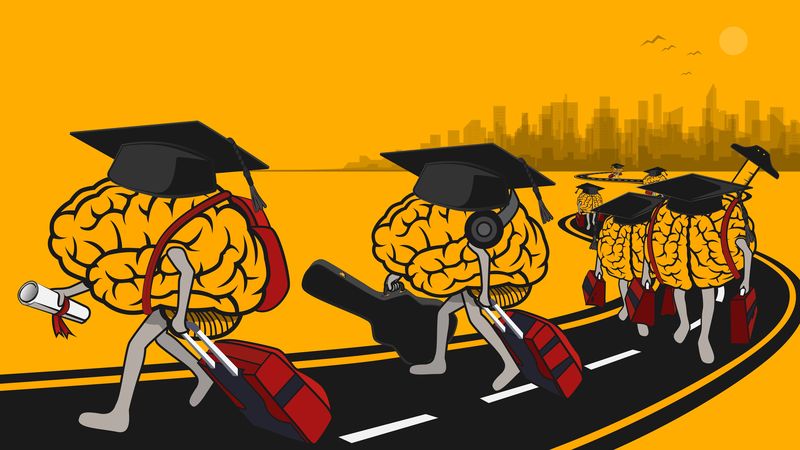 Qual è una differenza tra gli immigrati italiani del passato e le nuove generazioni di giovani immigrati italiani?Quali sono le conseguenze negative della fuga dei cervelli?______________________________________________________Quali sono le cause del fenomeno?____________________________________________________________________Secondo il video, qual è il problema più grave?Giulia Pastorella, nel suo libro Exit Only, racconta le storie di quei talenti che si sono trasferiti all'estero per smettere di essere invisibili. "Non c'è solo la motivazione economica. Pensiamo a cosa li abbia fatti partire"Adattato da La Repubblica. 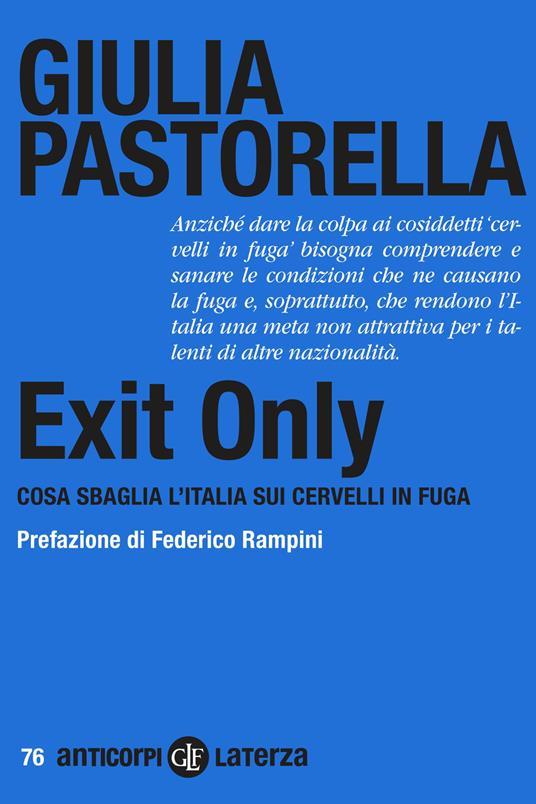 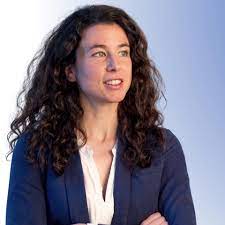 Paragrafo 1Paragrafo 2Paragrafo 3 Paragrafo 4 Paragrafo 5Paragrafo 6Paragrafo 7 Esercizio 1 . Domande di comprensioneCosa spinge i giovani italiani a lasciare il paese?__________________________________________________________________________________________________________________________________________________________________________________________________________________Perché Giulia non si considera un cervello in fuga?__________________________________________________________________________________________________________________________________________________________________________________________________________________Di cosa viene accusato il sistema italiano? __________________________________________________________________________________________________________________________________________________________________________________________________________________Oltre al lavoro, cosa non attira i giovani a ritornare in Italia?__________________________________________________________________________________________________________________________________________________________________________________________________________________Quali altri fattori contribuiscono a spingere i giovani fuori? __________________________________________________________________________________________________________________________________________________________________________________________________________________Che differenze ci sono tra vecchi e giovani nel mondo del lavoro in Italia?__________________________________________________________________________________________________________________________________________________________________________________________________________________Che impatto ha avuto il COVID? _________________________________________________________________________________________________________________________________________________________________________________________________________________Esercizio 2. Trovi qui sotto i titoli dei setti paragrafi non ordine. Scegli quello più adatto ad ogni paragrafo. Scommettere sui giovaniQuestione complessa Una visione economica e politica miopeNon occorre essere un genioUn non ritornoUna generazione senza il suo postoNon è una ‘fugaUn'uscita a senso unico, con poche possibilità di ritorno. Si potrebbe riassumere in poche parole la questione dei cosiddetti "cervelli in fuga dall'Italia", quelli che hanno deciso di portare la propria professionalità e competenza fuori dal loro Paese d'origine e costruire una vita all'estero. Ma dietro qualunque definizione semplicistica ci sono storie, esperienze e scelte sempre diverse, che però appartengono tutti a una generazione perduta. Sono gli attuali trentenni, quelli cresciuti tra Erasmus e tentativo di globalizzazione, tra il web e il sogno europeo, e che hanno fatto le valigie per il bisogno di autodeterminarsi e lasciare un Paese in cui erano invisibili."Quando sono andata via l'ho fatto per scelta. La mia non è stata una fuga, ma è stato piuttosto un andare verso" racconta Giulia Pastorella, autrice di Exit Only (Laterza, 2021), libro che tenta di smontare gli stereotipi e il dibattito semplicistico intorno agli expat. Milanese di nascita, belga di adozione, ha lasciato l'Italia a diciassette anni per terminare il liceo nel Regno Unito. Poi gli studi ad Oxford, un dottorato alla London School of Economics e ora un lavoro a Bruxelles come direttrice delle relazioni istituzionali in una multinazionale dell'high tech. Proprio la storia di Giulia sottolinea la necessità di non banalizzare il fenomeno, ma di guardarlo in modo più largo possibile. "Tecnicamente non sono un cervello in fuga, quando ho lasciato l'Italia ero troppo piccola". Di storie, nella sua ricerca per scrivere il suo libro, ne ha raccolte tante e ognuna dimostra che nella narrazione che si fa degli expat si dà sempre per scontato che scappino all'estero sempre e solo per necessità.Alla base di molte storie c'è l’incapacità italiana di non riconoscere una generazione curiosa, che crede nello scambio delle competenze, nella necessità di avere stimoli nuovi. E non bastano i bonus del Governo per il rientro dei cervelli (l'ultimo contenuto nella legge di Bilancio 2017) a fermare questa emorragia. Bisogna pensare a cosa li ha fatti partire, a riconoscere che questa intera generazione non trova il suo legittimo posto.Roberto è un ingegnere informatico che vive e lavora a Zurigo. Dice di non avere un curriculum eccellente, solo un buon curriculum. Eppure, in Svizzera ha trovato soddisfatte le proprie competenze, quelle che l'Italia si è lasciata sfuggire. Il suo caso è emblematico per smontare un altro stereotipo: non sono solo i geni ad andare via. "Non se ne vanno solo i cervelli, ma anzi è una parte molto minoritaria del fenomeno della fuga di una generazione perduta. Noi ci focalizziamo su quelli che fanno le prime pagine, ma non ci rendiamo conto che stiamo perdendo tutta un'altra fascia di lavoratori che non sono meno importanti per il Paese" continua Pastorella. Se spesso il problema sono i posti di lavoro, è certamente la mancanza di una cultura imprenditoriale e lavorativa più internazionale che spinge i giovani a non tornare. Già, perché intorno agli expat non c'è solo il lavoro qualificato che in Italia non c'è, ma la necessità di avere una rete sociale sicura, una politica che si occupi della persona in senso più ampio, anche della questione familiare. F., giovane professionista omosessuale che ha trascorso diversi anni negli Stati Uniti, ha paura di gestire in Italia la sua vita di coppia, delle norme egualitarie che non sono nell'agenda politica, il mancato riconoscimento del suo matrimonio. A rendere un Paese attrattivo, spesso, è il riconoscimento delle diversità sia in ambito sociale che accademico, e la capacità di soddisfare le sfumature. In ambito universitario, per esempio, fuori dall'Italia sembra non esserci il bisogno di essere un trentenne speciale per essere notato. Le politiche pubbliche e il mercato del lavoro, in Italia, tendono a valorizzare i lavoratori più anziani e ai giovani restano solo i lavoretti, senza essere presi mai sul serio. Oltre i confini, invece, sui giovani si scommette. È il caso di Manuela, ventenne, che a Londra frequenta un tirocinio pagato in una delle più grandi aziende in ambito video. O Alberto, che in Olanda è diventato in poco tempo coordinatore di un'importante organizzazione non governativa, restando stupito della velocità con cui hanno puntato sulla sua professionalità. Cosa impossibile in un'Italia immobile.La narrazione politica sui cervelli in fuga si muove su due binari: quella emotiva del "regaliamo i nostri migliori talenti" e l'aperta condanna verso chi tradisce il proprio Paese d'origine. Per Giulia Pastorella l'atteggiamento politico sulla questione è a metà tra il paternalistico e il biasimo, come tutto quello che tocca i giovani, anche quelli che decidono di restare. "La questione non viene approfondita, oltre i bonus a pioggia non si è mai sviluppato un serio dibattito sulle cause e conseguenze di questo fenomeno". Perché quello che manca è la possibilità di scelta. Se il Covid ha fatto tornare tanti expat, tra quarantena e successiva possibilità di smartworking, il fenomeno è certamente temporaneo se non si decide di cambiare passo e puntare su un serio ricambio generazionale. Così, dietro ogni storia di cervello in fuga resta il retrogusto amaro di chi non ha avuto altra scelta se non quella di puntare oltre confine, a un'obbligata 'exit only'.